Before operating any aerial lift, there are two inspections that need to happen:hidden health hazards inspection and electrical safety inspection.tool belt size inspection and hand tool inspection.pre-start inspection of the vehicle and the lift and the work zone inspection.OSHA focus four hazard inspection and ergonomic safety inspection.If any part of the aerial lift is not working properly, remove the lift from service and tag out until repairs are made.let a supervisor know after the job is completed.the lift operator can decide if they think it’s safe enough or not.make a note in the maintenance record, but continue the job for the day.The outriggers should be set on a 			 surface.slopedsolid, levelsofterslipperyNever move an aerial lift truck when the boom is elevated in a working position with workers in the basket unless the equipment is specifically designed for that type of operation.TrueFalseTo calculate the load on the platform, don’t forget to add the weight ofall workers.all tools.all materials.all of the above.Before operating any aerial lift, there are two inspections that need to happen:hidden health hazards inspection and electrical safety inspection.tool belt size inspection and hand tool inspection.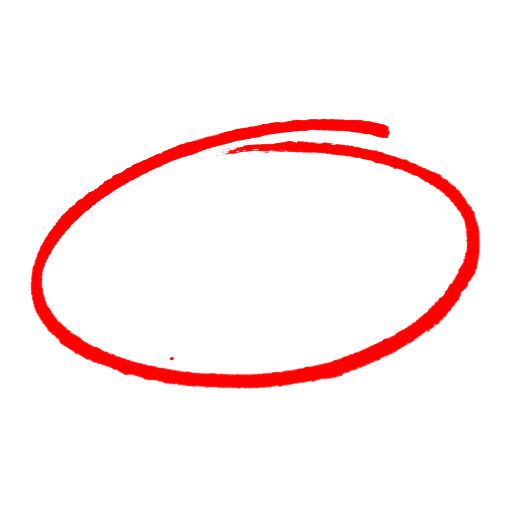 pre-start inspection of the vehicle and the lift and the work zone inspection.OSHA focus four hazard inspection and ergonomic safety inspection.If any part of the aerial lift is not working properly, remove the lift from service and tag out until repairs are made.let a supervisor know after the job is completed.the lift operator can decide if they think it’s safe enough or not.make a note in the maintenance record, but continue the job for the day.The outriggers should be set on a 			 surface.slopedsolid, levelsofterslipperyNever move an aerial lift truck when the boom is elevated in a working position with workers in the basket unless the equipment is specifically designed for that type of operation.TrueFalseTo calculate the load on the platform, don’t forget to add the weight ofall workers.all tools.all materials.all of the above.SAFETY MEETING QUIZSAFETY MEETING QUIZ